Garantie-Antrag 	         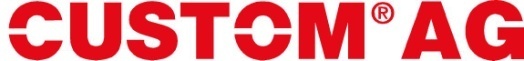 Bitte retournieren Sie uns den vollständig ausgefüllten Garantie-Antrag zusammen mit dem Aggregat.Für die Garantieleistungen verweisen wir auf unsere allgemeinen Geschäftsbedingungen auf www.custom.ch.Die Gewährleistung beträgt 24 Monate und beschränkt sich auf den Ersatz bzw. Reparatur der mangelhaften Ware. Die Gewährleistungsfrist beginnt mit dem Lieferdatum. Ein- und Ausbaukosten der zu ersetzenden Teile und die sich aus der Verwendung der mangelhaften Teile ergebenden Folgeschäden sowie sämtliche weitergehenden Schadenersatzansprüche irgendwelcher Art werden ausdrücklich wegbedungen. Die Custom AG übernimmt keine Gewähr für von ihr nicht verschuldete Mängel. Gewährleistung ausgeschlossen wenn: Vollständiger Verschleiss der Maschine, Mitgelaufener Anlasser, angefräste Ritzel, abgebrochene Lagerschilder, Öl im Aggregat, Wasserschaden, Demontiertes Aggregat.Firma / Name: 	 	 Rechnungs-Nr. /  Lieferschein-Nr.:	 	 Austausch-Nr. des Aggregates:	 	 Fahrzeugmarke, Typenschein, Jahrgang:	 	 Inbetriebnahme des Aggregates: 	 	 Gefahrene Kilometer / Betriebsstundendes Aggregates:	 	 Beschreibung des Fehlers: 	 	 Kontaktperson: 	 	 Telefon- und Faxnummer: 	 	 E-Mail Adresse: 	 	 Datum und Unterschrift: 	 	 (Wird von Custom AG ausgefüllt)	Prod.Nr.:	 	Befund: 	Garantie akzeptiert  	Garantie abgelehnt  	Kulanz Sie erhalten eine Gutschrift für: Neuteil und Depot   	Nur Neuteil   	Nur Depot Bei Fragen oder Unklarheiten stehen wir Ihnen gerne zur Verfügung unter der Telefonnummer: 041 874 11 55. Freundliche Grüsse